Malatya Turgut Özal Üniversitesi	Personel Daire Başkanlığı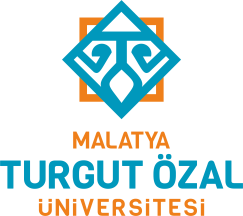 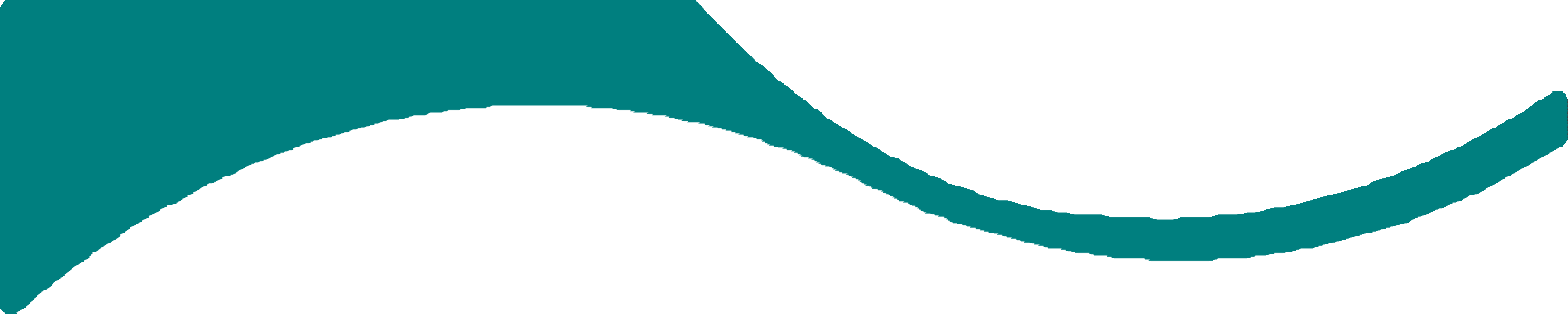 İdari Personel Birimi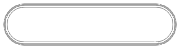 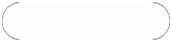 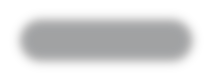 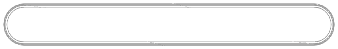 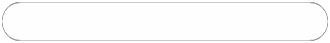 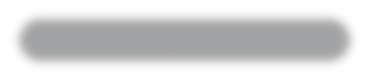 SORUMLULAR	İŞ SÜRECİ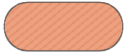 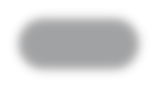 BAŞLANGIÇ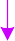 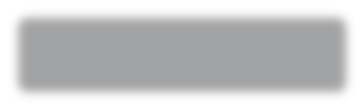 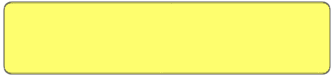 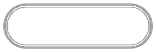 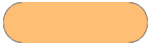 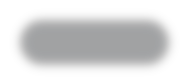 İlgili Birimİlgili personelin görev yaptığı birimden hizmet birleştirmeistediğine dair dilekçenin gelmesi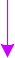 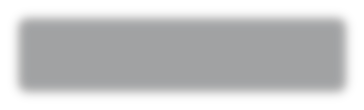 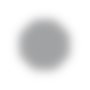 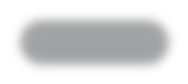 İdari Personel Birimi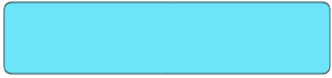 SGK dan ilgilinin hizmetlerini gösterir belgenin istenmesine dair yazının SGK ya gönderilmesi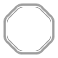 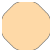 1 gün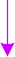 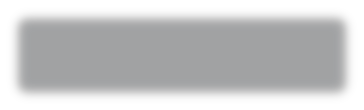 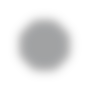 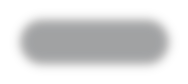 İlgili KurumSGK dan ilgili personelin hizmetlerini gösterir belgenin gelmesi3 Ay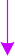 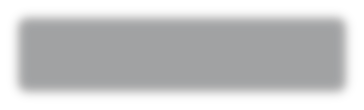 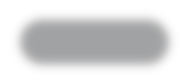 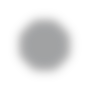 İdari Personel BirimiHizmetlerin değerlendirilmesine dair RektörlükOluru nun hazırlanması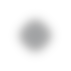 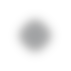 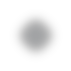 1 günM	M	M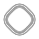 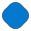 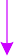 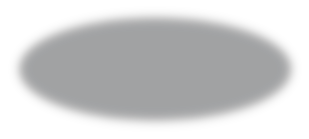 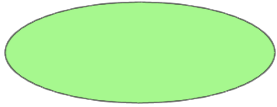 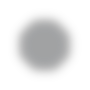 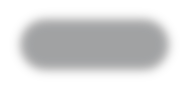 Daire Ba şkanı, Genel Sekreter, Rektör Yardımcısı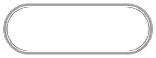 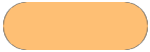 Rektörlük Oluru nun onaylanması2 gün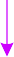 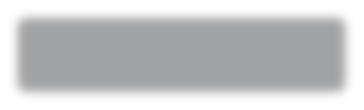 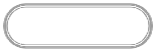 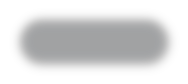 İdari Personel Birimi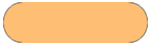 Hizmetlerin değerlendirilmesine dair Rektörlük Oluru nun ilgili birimlere gönderilmesi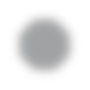 1 gün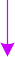 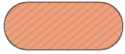 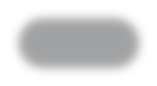 BİTİŞ